第十八章单元测试卷   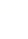 （时间:60分钟 分值:100分）   选择题（每题3分，共36分）   下列家用电器，正常工作时的电功率最接近500 W的是			（  ）  洗衣机				B.日光灯				C.空调			D.电子手表  2.利用电流的热效应工作的家用电器是					（  ）  电饭煲				B.洗衣机				C.电冰箱		D.电视机额定电压相同的甲、乙两灯，串联后接在电路中，甲灯比乙灯亮，下列说法正确的是		（  ） 甲灯的额定功率和实际功率都大		B.乙灯的额定功率和实际功率都大  C.甲灯的额定功率小，实际功率大		D.乙灯的额定功率小，实际功率大  如果电视机、电烙铁和电风扇上都标有“220 V 60 W”的字样，它们都在额定电压下工作相同的时间，那么产生热量最多的是					（  ）  电视机		B.电风扇			C.电烙铁		D.一样多  如图所示，手电筒中的电流为0.5 A，电源为三节干电池，则该手电筒小灯泡的功率最接近   （  ）  A.0.25 W				B.0.75 W				C.2.25 W				D.9.00 W 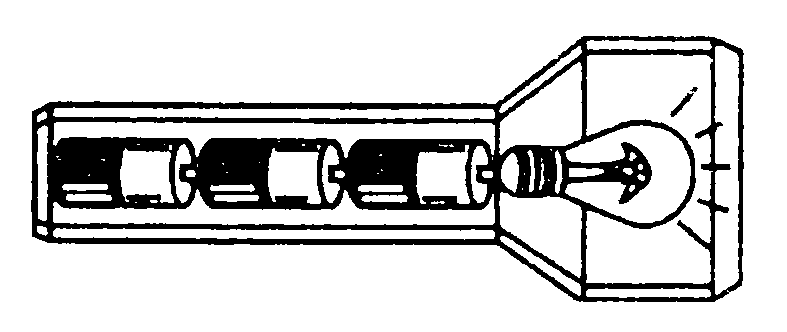 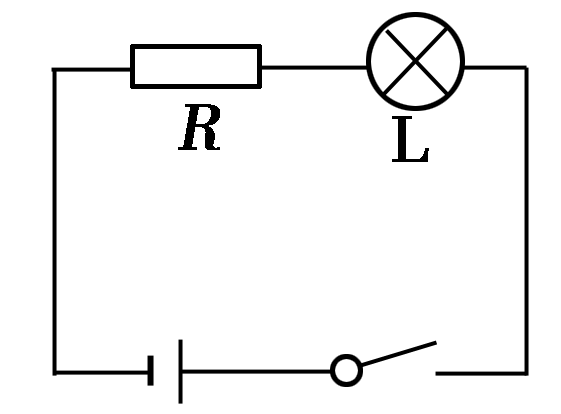            第5题图                                第6题图   如图所示的电路中，电源电压保持不变，R为定值电阻，当开关闭合时，标有“8 V 8 W”的小灯泡L恰好正常发光;若保持定值电阻 R不变，将L换成另一只标有“8 V 4 W”的小灯泡，闭合开关后，小灯泡工作时消耗的实际功率													（  ）  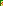 大于4 W			B.等于4 W			C.小于4 W			D.无法确定  电烙铁通电一段时间后变得很烫，而连接电烙铁的导线却没有明显发热，这主要是因为		（  ）  导线的绝缘皮隔热							B.导线散热比电烙铁快 C.通过导线的电流小于通过电烙铁的电流		D.导线的电阻远小于电烙铁电热丝的电阻 将阻值为40Ω的电阻丝接在电源两端，通电10 min，电流产生的热量是1.5×103 J，若将阻值为10Ω的电阻丝接入同一电源的两端，通电20 min，电流产生的热量是							（  ） A.1.2×104 J		B.3.75×102 J		C.7.5×102 J		D.6.0×103 J  某电热器有两根电阻丝，只给一根通电，煮沸一壶水的时间为t1;只给另一根通电，煮沸同样一壶水的时间为t2.若两根电阻丝并联接到原来的电源上，煮沸同样一壶水需用的时间为t，则			（  ）  A.t=t1+t2				B. =+			C. t>t1				D. t>t210.用电高峰期，会看到家里的白炽灯泡比正常发光要暗一些.这是因为，用电高峰期并联用电器增多，造成  							（  ）  A.电路中的总电阻增大					B.电路中的总电流减小  C.白炽灯泡的实际功率减小				D.白炽灯泡的额定功率减小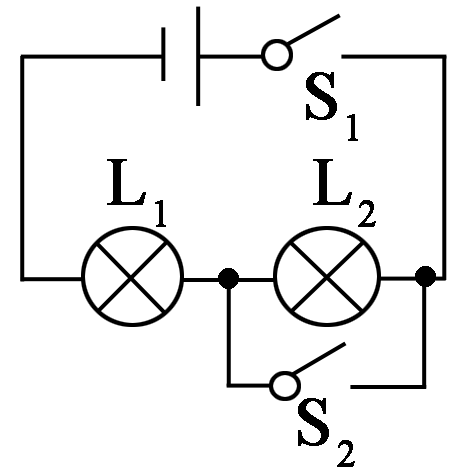 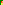 在如图所示的电路中，电源电压恒定.L1、L2均标有“6 V 6 W”字样（设灯丝的电阻不变）.当S1、S2闭合时，灯L1正常发光;则S1闭合、S2断开时，两盏灯的总功率是			  （  ）  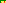 A.12 W				B.6 W				C.3 W				D.2 W如图所示，是某家庭电路中连接的小彩灯示意图.根据所学的物理知识，判断下列说法中正确的是（  ）   A.小彩灯与控制它们的开关之间有的是并联、有的是串联  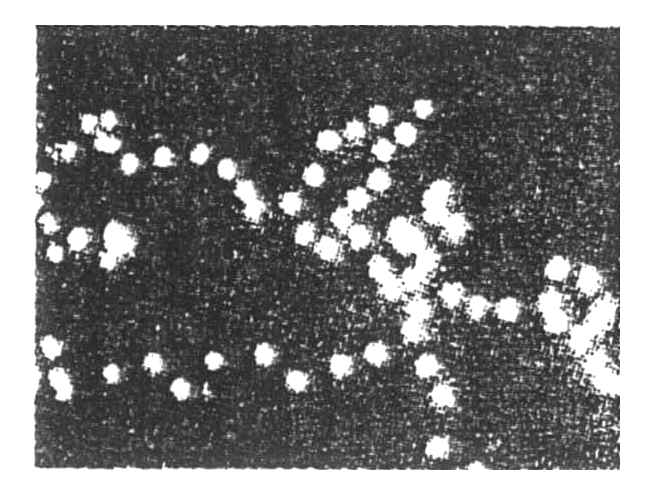 B.各小彩灯之间的连接方式是并联  C.额定电压为6.3 V的小彩灯，要接在家庭电路中，至少需要35个  D.在整个家庭电路中，导线相互连接处往往比别处更不容易发热、老化   填空题（每空1分，共21分）   有一只小灯泡，它正常发光时灯丝的电阻是7.6Ω，正常工作时的电压是3.8 V，如果我们只有电压为6 V的电源，要使小灯泡正常工作，需        联一个        Ω的电阻，连入电路中的电阻消耗的功率是        .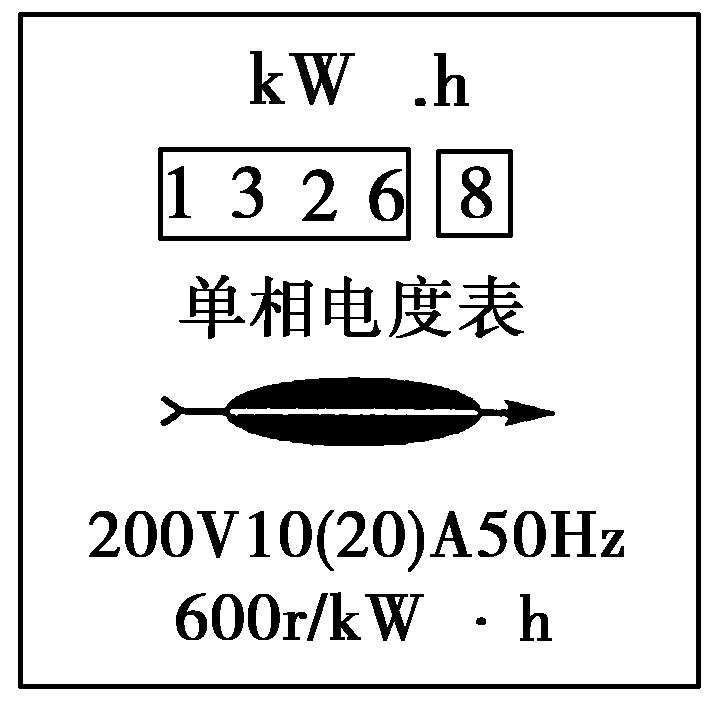 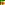 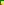 家庭电路中可利用电能表测量用电器的实际工作电压和实际功率，小刚家的电能表如图所示，当电路中只接入一个额定电压为220 V，额定功率为1 500 W的电热水壶时，测得电能表的转盘在360 s内转过81转（r），则此时加在电热水壶上的实际电压     （填  “>”“=”或“<”）额定电压，电热水壶的实际功率是      W.  规格分别为“6 V 6 W”和“12 V 24 W”的甲、乙两只小灯泡，若将它们并联后接入电压为6 V的电路中，比较两灯的亮度是     ，若将它们串联后接入电压为10 V的电路中，比较两灯的亮度是      .（填“甲灯亮些”“乙灯亮些”或“一样亮”）  一只“PZ220-100”的灯泡，其额定电压是      V，额定功率为      W，灯丝的电阻为     Ω.   如图所示的电路中，电源电压不变， R1=R2=R3=6Ω.某同学误将一电流表并联在 R1两端，闭合开关后，读得电流表示数为0.6 A，则电源电压 U =       V;发现错误后，该同学将图中电流表换成了电压表，则此时电压表的示数是       V，每只电阻消耗的电功率是        W，电流每分钟在每只电阻上产生的热量是      J.  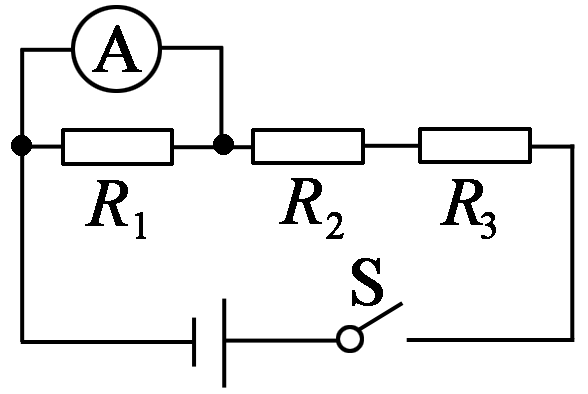 一台家用电视机待机状态下的电功率大约是10 W，这表示1秒钟电流做的功是      .如果这台电视机  平均每天的待机时间以18 h计算，那么在待机状态下100天消耗的电能是      kW·h.   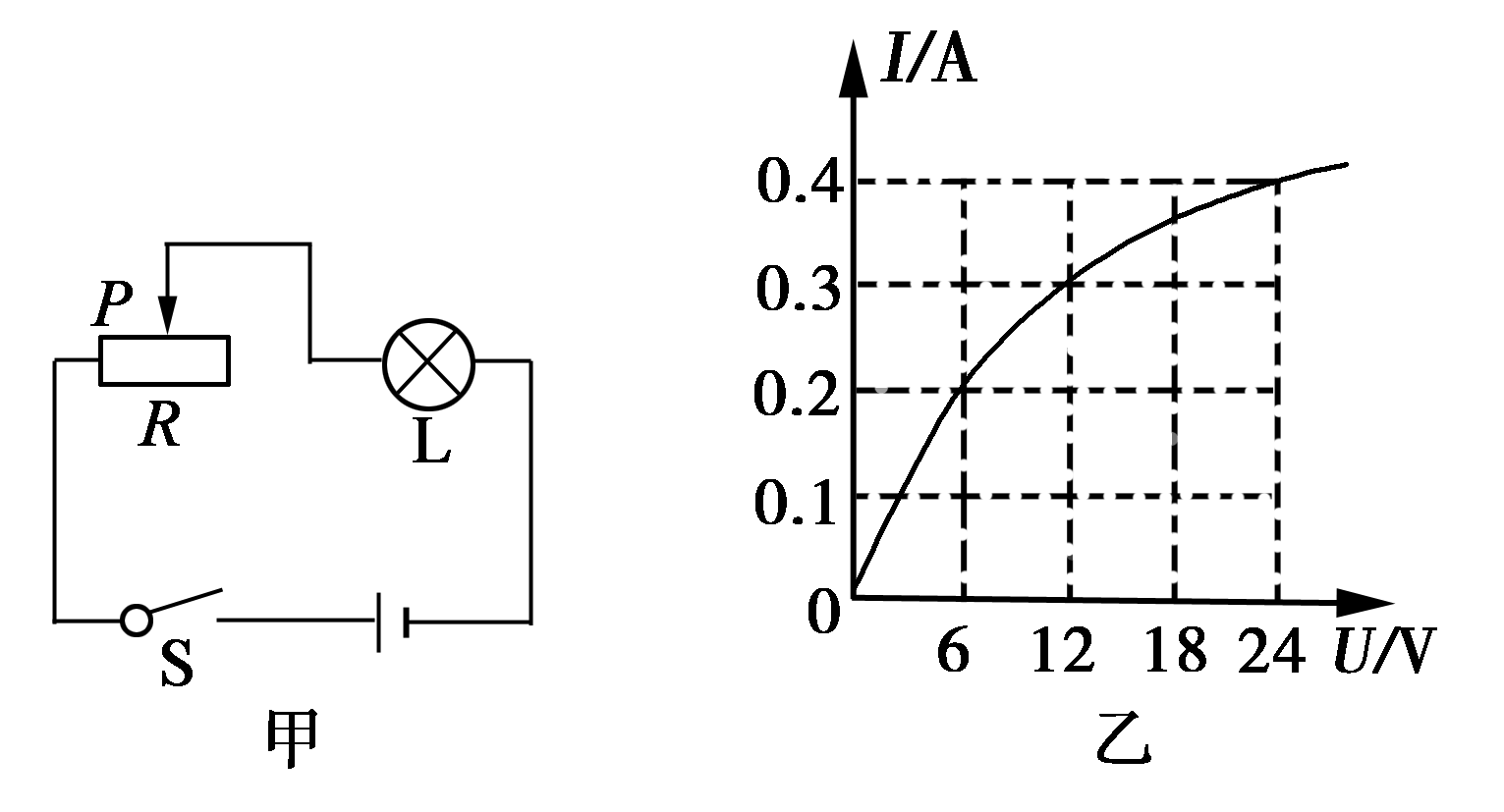 有一种亮度可以调节的小台灯，其电路如图甲.电源电压为24 V，  灯泡L的额定电压为24 V，通过灯泡L的电流跟其两端电压的关系如图乙.当灯泡正常发光时，灯丝的电阻为     Ω.调节滑动变阻器R，使灯泡的实际功率为3.6 W时，灯泡两端的电压是        V，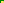 滑动变阻器R连入电路的阻值是     Ω.  一盏电灯未接入电路时的灯丝电阻为55Ω，接到220 V的电源上正常发光时通过的电流为0.5 A，则该电灯的额定功率为     W;从刚接通电源到正常发光过程中，电灯的最大功率为      W.   实验探究题（21题6分，22题17分，共23分）   如图所示的装置可用来定性研究       定律，将电阻 R甲与R乙（R甲>R乙）串联在电路中是为了使时间和       相同，通过温度计示数的变化可以比较       的多少.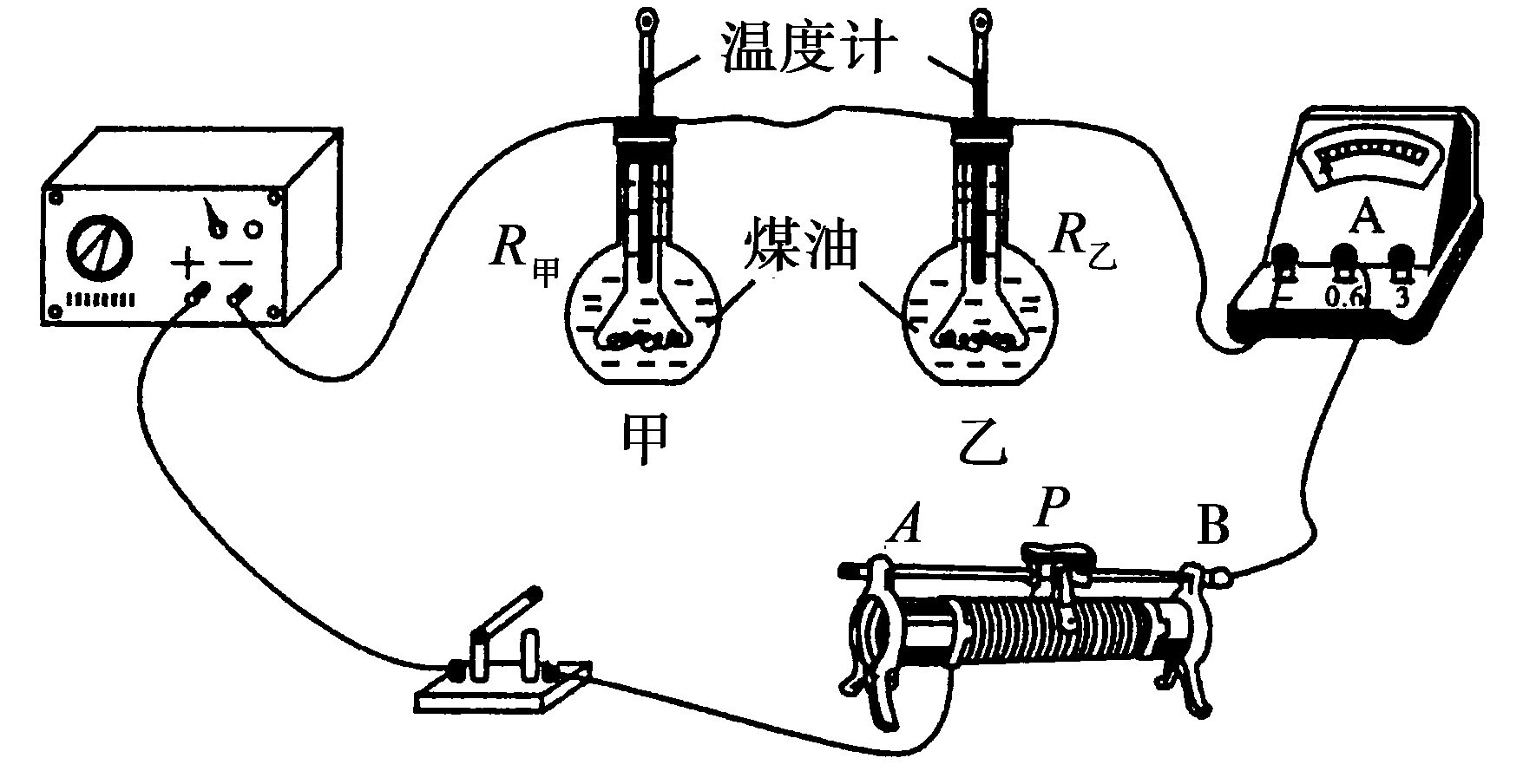 22.按图所示的电路图做“测量小电灯的功率”的实验.所用器材有:标有“3.8 V”字样的待测小电灯、电压恒为6 V的电源、标有“20Ω 1 A”的滑动变阻器、电流表（量程为0～0.6 A、0～3 A）、电压表（量程为0～3 V、0～15 V）、开关及导线若干.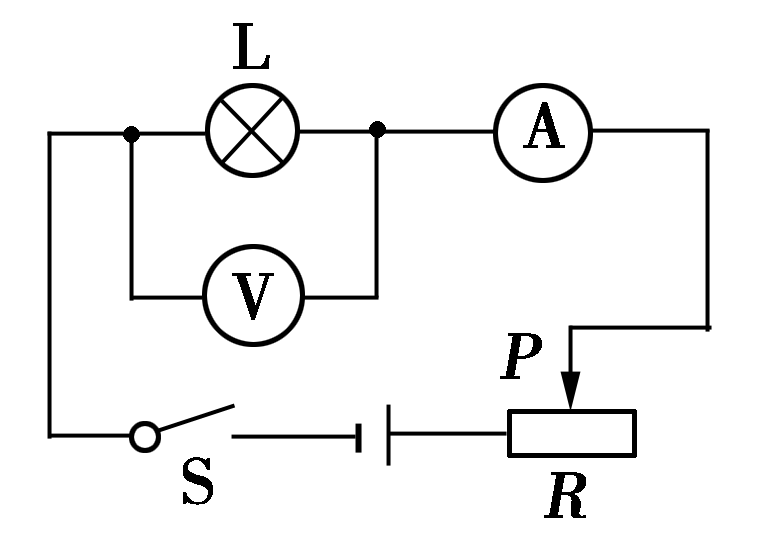 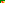 某学生在实验时，把电流表与电压表的位置交换连接了，闭合开关后会造成      .（填选项前的字母）  A.电流表烧坏		B.电压表烧坏		C.小电灯烧坏		D.小电灯不亮  另一学生按图连接电路后，闭合开关，将滑动变阻器的滑片移到最左端时，灯不亮，电压表有较大的示数.经检查，导线连接完好，则电路故障是      .排除该故障换用新元件后，闭合开关时，观察到灯闪亮一下后立即熄灭，该学生在操作过程中的不当之处是      .  小明同学按电路图正确连接电路后，闭合开关，从大到小调节滑动变阻器的阻值，并将正确操作下的电压表和电流表的示数填入下表.   ①通过上表数据，可算得小电灯的额定功率为      W，还可得出关于灯丝电阻的结论是      .  ②当小电灯正常工作时，连入电路的滑动变阻器的阻值为     Ω.  ③将两个这样的相同规格的小电灯串联后直接接在6 V电源的两端，两灯消耗的总功率为      W.  若电压表的0～15 V量程已损坏，只能使用0～3 V量程，其他器材不变，如何测出小电灯的额定功率?①在虚线框中画出测量电路图;  ②若小电灯两端最大可加4.5 V电压，为保证实验时你所设计的测量电路中各元件的安全，参照小明的  实验数据，估算滑动变阻器接入电路的阻值范围应为     Ω～     Ω.计算题（每题10分，共20分）   如图所示，小明设计了一个调光灯的电路.灯炮 L标有“6 V 3 W”， R为滑动变阻器，电源电压U =9 V.闭  合开关 S，调节滑动变阻器滑片，使灯泡正常发光.求:  电路中的电流.  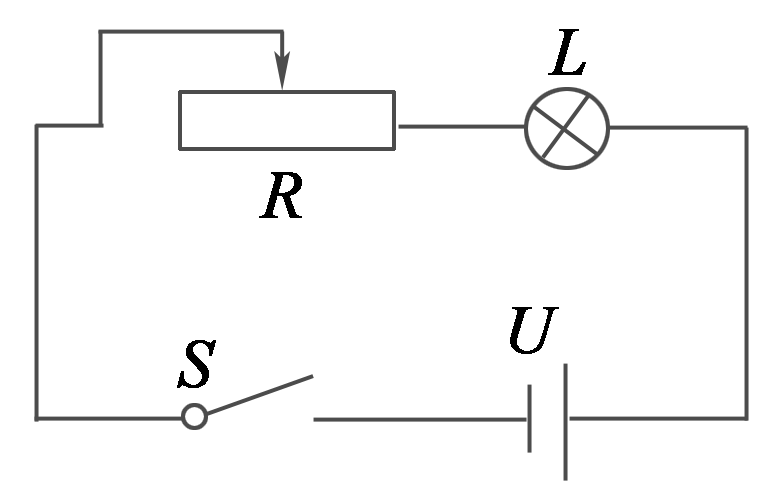 整个电路在1 min内消耗的电能.  小杨家买了一个家用电吹风，如图甲所示，简化电路如图乙所示，主要参数如表格中所示.则（不考虑温度对电阻的影响）:    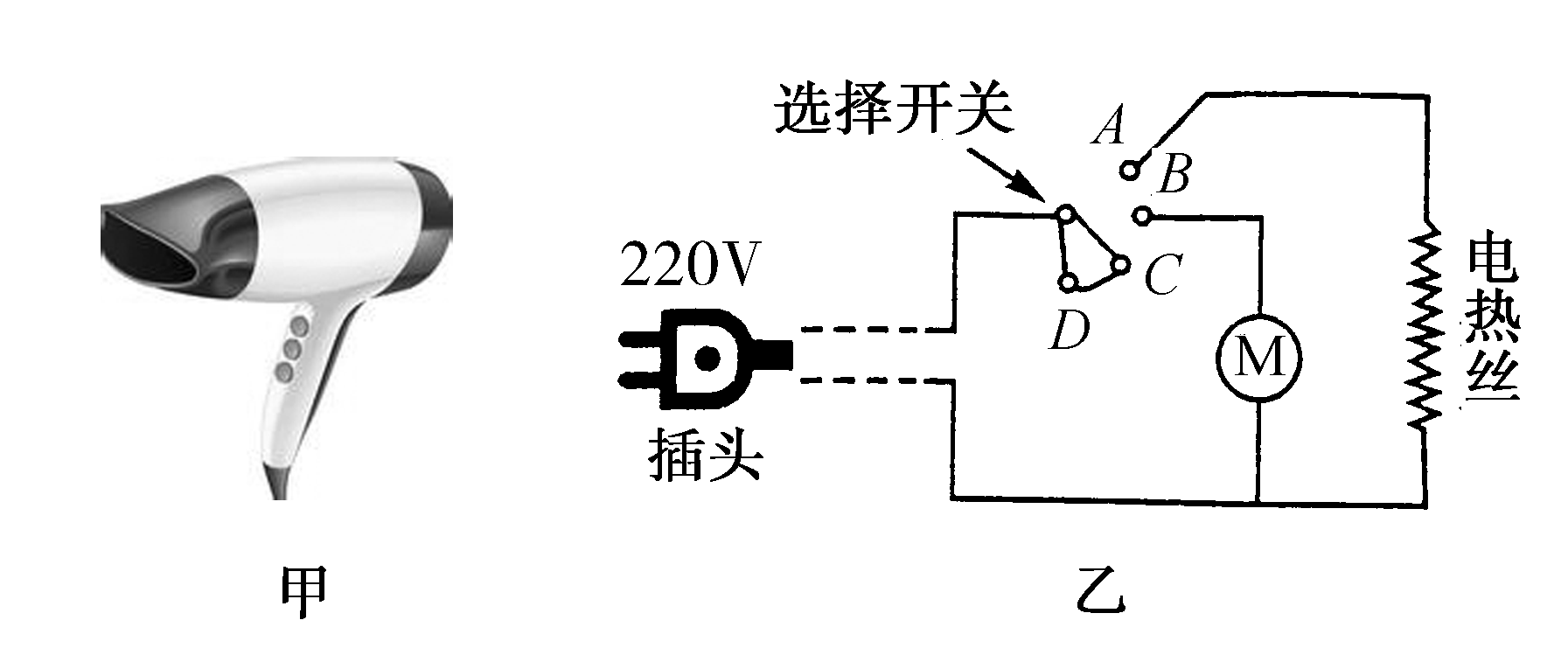 选择开关应旋至何处时，吹风机正常工作的功率最大?此时电路中的总电流多大?（计算结果保留一位  小数）  （2）当电路供电电压为110 V时，吹风机电热丝的实际功率为多大? 答案1. C 了解常用的家用电器的功率.  [来源:学§科§网Z§X§X§K]2. A 电流的热效应是电流通过导体时把电能转化为热能.  3. C 灯的明亮程度是由实际功率决定的.  4. C 虽然电视机、电烙铁和电风扇都在额定电压下工作相同的时间，消耗的电能一样多，但转化成其他形式的能不一样，电烙铁主要把电能转化为热能，所以产生的热量最多.  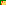 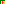 5. C 一节干电池的电压约为1.5 V，则三节干电池的电压约为4.5 V，故手电筒小灯泡的功率 P=UI=4.5 V×0.5 A=   2.25 W .6. A “8 V 8 W”的小灯泡正常工作时，其两端的电压为8 V，“8V 8 W”灯泡电阻为R1==8Ω，“8 V 4 W”灯泡电阻为 R2==16Ω.由题意可知换接“8 V 4 W”灯泡后，串联电路中电流减小，定值电阻 R两端电压减小，电源电压不变.因此“8 V 4 W”两  端电压高于8 V，消耗的实际功率大于额定功率，故A选项正确.  7. D 导线与电烙铁串联在一起，通电电流和通电时间相同，根据焦耳定律 Q=I2Rt可知，在通电电流和通电时间相同时，产生的热量多是因为电烙铁电阻比导线电阻大，所以D选项正确.  8. A  同一电源电压 U相同，根据公式Q=W=得，即Q2==1.2×104 J，故A选项正确.  B 只用一根电阻丝时，设该电阻丝的阻值为 R1，则煮沸一壶水所吸收的热量为Q=;只用另一根电阻丝时，设该电阻丝的阻值为R2，则煮沸同样一壶水所吸收的热量为 Q=;若两根电阻丝并联  使用，则煮沸同样一壶水所需要的热量为Q =   ，所以有 .  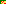 C 用电高峰时，并联的用电器增多，电路的总电阻减小，通过输电线的电流增大，根据欧姆定律可知，输电线上分去的电压增大，导致白炽灯泡两端的实际电压降低，从而使白炽灯的实际功率减小，C选  项正确.  C 当S1、S2闭合时，灯L2短路，电路中只有灯L1正常发光，这说明灯L1两端电压为6 V，即电源电压为6 V;当S1闭合、S2断开时，灯L1、L2串联，电路的总电阻 R=R1+R2=2R1，根据电功率公式 P=，电压U不变，总电阻R变为电阻R1的2倍，所以总功率变为L1额定功率的，即为3 W.  C 小彩灯与控制它们的开关之间是串联的，A选项错;各小彩灯之间的连接方式是串联的，B选项错;由≈   34.9，即额定电压为6.3 V的灯泡接在家庭电路中至少35只，C选项正确;家庭电路中，导线连接处电阻增大，因此在电流相同时，由 Q=I2Rt可知，连接处更容易发热、老化，D选项错误.   填空题   串  4.4  1.1 W  14.< 1350  一样亮  一样亮  16. 220  100  484  17. 7.2  2.4  0.96  57.6  18. 10 J  18  19. 60  12  40  由题图乙可知，当灯泡两端的电压为24 V时，通过灯泡的电流为0.4 A，则灯泡的电阻 R===60Ω;由题图乙可知，当灯泡的  实际功率为3.6 W时，对应的电压和电流分别是12 V、0.3 A，则滑动变阻器两端的电压为24 V-12 V=12 V，所以滑动变阻器连入电路的电阻 R滑==40Ω.  20. 110  880  灯的额定功率是指灯在正常工作时的功率，即 P额=220 V×0.5 A=110 W，刚接通电源时灯丝电阻为55Ω，此时的实际功率为最大功  率，即 P大==880 W.   实验探究题   焦耳  电流  电流产生热量（或:电流做功;电热）  从题图可知，两段电阻丝串联接入电路中且置于煤油中，当电流通过电阻丝时，电阻丝发热而使煤油温度升高，根据煤油的温度升高的多少可以判断出电阻丝产生电热的多少，所以题图装置是定性研究焦耳定律的实验;两电阻丝串联是为了使时间和电流相同，通过温度计示数的变化来比较电热的多少.  （1）D （2）小电灯断路 开关闭合前没有将滑片放在阻值最大处 （3）①1.14 灯丝电阻随温度的升高而增大 ②7.3 ③1.5 （4）①  如图所示 ②4.7 1.2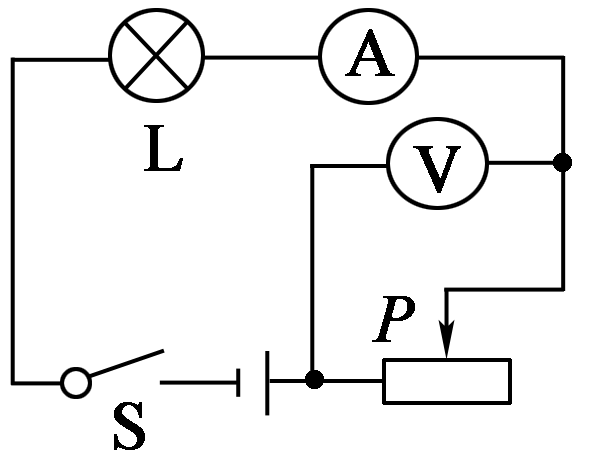 计算题   解: （1）灯正常发光 I=IL==0.5 AW=UIt =9 V×0.5 A×60 s=270J  24. 解: （1） A和B处Imax= ≈5.5 A.  P丝额=1 200 W-200 W=1 000 W，   R=，   P实==250 W.  要使吹风机正常工作时功率最大，选择开关应置于A、B两点，此时电路的总电流可根据公式I=来计算;当供电电压改变时，可先求出电热丝的电阻，再利用公式P实= 来计算吹风机电热丝的实际功率.  电压表的示数U /V电流表的示数   I /A小电灯的功率   P /W2.00.202.50.223.00.253.80.304.50.32热风温度45℃～75℃额定功率热风1200 W额定功率冷风200 W额定电压220 V质量0.66 kg